ŞEHİDİMİZ ÜNAL DAKA HAKKINDA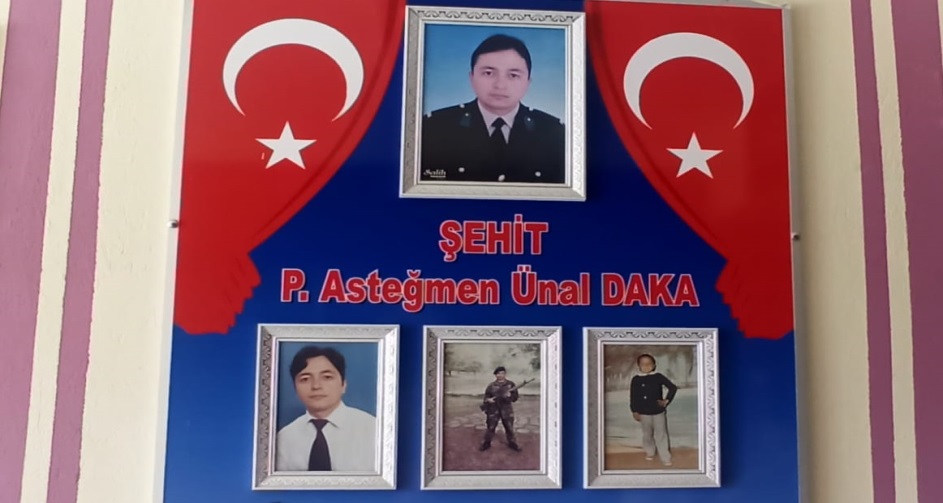 KITASI				: 1/33 İÇ GÜVENLİK PİYADE TABURURÜTBESİ			: PİYADE ASTEĞMENADI SOYADI			: 01/01/1975SİCİLİ				: 263-3761ŞAHADET TARİHİ		: 29/07/1999ŞAHADET YERİ		: HAKKARİ/ŞEMDİNLLİŞEHİDİN GÖMÜLDÜĞÜ YER	: ORTACA ŞEHİTLİĞİÖZGEÇMİŞŞehit Piyade Asteğmen  Ünal DAKA 1975 yılında Muğla İlli Ortaca İlçesinde dünyaya gelmiştir.İlk öğrenimini Cengiz Topel İlkokulunda, ortaokul ve liseyi ise Ortaca Lisesinde tamamlamıştır. Lise öğrenimine müteakip 1993 yılında İstanbul Yıldız Teknik Üniversitesi Elektronik ve Haberleşme  Mühendisliğini kazanmıştır.1997 yılında Elektronik ve Haberleşme  Mühendisi olarak mezun olmuştur.01/08/1998 tarihinde Ankara Eti Mesgut Mekanize Eğitim Tümen Kamutanlığında Temel Askerlik  Eğitimine Müteakip, Hakkari/Şemdinli 1/33  İç Güvenlik Piyade Tabur Komutanlığı emrine atanmıştır.Tim Komutanı olarak bölücü terör  örgütüne karşı birçok başarılı operasyon gerçekleştirmiştir.29/07/1999 tarihinde askeri konvoyun yol güvenliğini sağlama sırasında bölücü terör örgütü elemanlarının yola döşemiş olduğu uzaktan kumandalı mayının patlaması sonucu şehit olmuştur. Ortaca Şehitliğime defnedilen Ünal DAKA bekardır.